НАЦІОНАЛЬНА АКАДЕМІЯ ПЕДАГОГІЧНИХ НАУК УКРАЇНИДЕРЖАВНИЙ ЗАКЛАД ВИЩОЇ ОСВІТИ«УНІВЕРСИТЕТ МЕНЕДЖМЕНТУ ОСВІТИ»ЗАТВЕРДЖЕНОГолова Приймальної комісії, 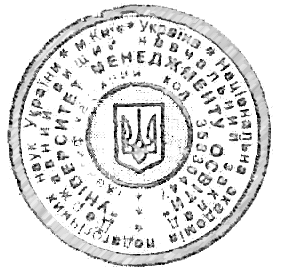 ректор ДЗВО «Університет 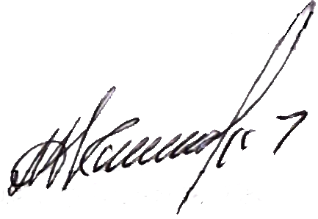 менеджменту освіти» ___________ М. О. Кириченко«19» квітня 2023 рокуПРОГРАМАвступного випробування до аспірантуриРівень вищої освіти – третій (освітньо-науковий)Галузь знань – 28 «Публічне управління та адміністрування»Спеціальність – 281 «Публічне управління та адміністрування»Освітньо-наукова програма: «Публічне управління та адміністрування»ПОГОДЖЕНО Голова Вченої ради ННІМП, директор ННІМПДЗВО «Університет менеджменту освіти»«06» квітня 2023 рокуКиїв–2023ПРОГРАМАвступного випробування до аспірантуриРівень вищої освіти – третій (освітньо-науковий)Галузь знань – 28 «Публічне управління та адміністрування»Спеціальність – 281 «Публічне управління та адміністрування»Освітньо-наукова програма: «Публічне управління та адміністрування»Укладачі:РЕКОМЕНДОВАНО на засіданні кафедри публічного управлінняі проектного менеджменту ННІМП,протокол № 11  від «05» квітня 2023ЗМІСТПОЯСНЮВАЛЬНА ЗАПИСКАПрограма вступного випробування є складовою нормативної документації закладу вищої освіти, що забезпечує підготовку докторів філософії галузі знань 28 «Публічне управління та адміністрування» спеціальності 281 «Публічне управління та адміністрування» за освітньо-науковою програмою «Публічне управління та адміністрування» відповідно до вимог державних стандартів. Вона призначена для здійснення діагностування знань та вмінь вступників щодо теоретико-методологічних основ публічного управління та адміністрування, підходів до вирішення актуальних завдань публічного управління та адміністрування. Програма вступного випробування складена за принципами комплексності, уніфікації, сумісності та взаємозамінності засобів і форм діагностики та призначена для об’єктивного оцінювання рівня знань та вмінь вступника встановленим вимогам. Зміст програми вступного випробування має комплексний і міждисциплінарний характер. Основні завдання програми вступного випробування:оцінювання теоретико-методологічної підготовки вступника;оцінювання вмінь вступника використовувати теоретичні знання для вирішення актуальних завдань публічного управління та адміністрування;оцінювання вміння встановлювати взаємозв’язки між теорією, методологією та практикою у сучасній системі публічного управління та адміністрування.Програма складається з:опису процесу вступного випробування та його основних організаційних моментів;питань вступного випробування за трьома розділами: 1). Теорія та історія публічного управління та адміністрування. 2). Інститути і механізми публічного управління та адміністрування. 3). Публічне управління в умовах євроінтеграційних процесів.переліку рекомендованих джерел, в яких міститься матеріал, необхідний для підготовки до вступного випробування;порядку проведення та критеріїв оцінювання вступного випробування.ВИМОГИ ДО РІВНЯ ПІДГОТОВКИ ВСТУПНИКІВ 
На навчання для здобуття ступеня доктора філософії до ДЗВО «Університет менеджменту освіти» (далі – Університет) приймаються особи, які здобули ступінь магістра (освітньо-кваліфікаційний рівень спеціаліста), пройшли співбесіду на кафедрі публічного управління і проектного менеджменту Навчально-наукового інституту менеджменту і психології Університету й успішно склали вступні випробування.Вступники до аспірантури за освітньо-професійною програмою «Публічне управління та адміністрування», повинні знати:основоположні засади теорії публічного управління;понятійно-термінологічну систему галузі знань публічного управління та адміністрування;закономірності розвитку публічного управління та адміністрування як науки та практики; нормативно-правові акти, що регламентують публічно-управлінську діяльність в державі.ЗМІСТ ПРОГРАМНОГО МАТЕРІАЛУРОЗДІЛ 1. Теорія й історія публічного управління та адмініструванняТема 1. Публічне управління як системне суспільне явищеПоняття та види публічного управління. Модель публічного управління. Методологічна основа теорії публічного управління.Держава, її права і обов’язки по відношенню до особи. Права, свободи й обов’язки людини і громадянина у сфері державного управління. Взаємодія громадянина й органів управління.Тема 2. Етапи історичного розвитку управління суспільством і державою в УкраїніОрганізація влади і здійснення управління у Київській Русі, Галицько- Волинському князівстві, Великому князівстві Литовському та Речі Посполитій: суть, характерні ознаки та особливості.Органи управління самоврядної України та організація управління в самоврядних містах.Організація управління Галичиною після її приєднання до Австро-Угорщини наприкінці ХУШ – у першій половині XIX ст. Реформа управління на західноукраїнських землях у другій половині XIX ст.Реорганізація центрального апарату управління в Російській імперії на початку XIX ст. і її вплив на місцеве управління. Реформи місцевого управління у другій половині XIX ст. Взаємовідносини земств і міського самоврядування з органами державного управління.Формування альтернативних структур влади й управління в 1917 р. та проблема їх легітимації. Тимчасовий уряд і його структури на місцях. Реформування місцевого управління. Українська Центральна Рада і Генеральний секретаріат як органи влади. Організація державного управління в Україні за Гетьманату. Практика управління в УНР і ЗУНР. Особливості державного управління в Радянській Україні. Організаційна структура державного управління в Радянській Україні. Конституції УРСР 1919; 1929; 1937 і 1978 років. Суперечливість радянських владно-управлінських реформ.Управлінська сутність перебудови. Декларація про державний суверенітет України та її основні положення. Акт проголошення незалежності України 24 серпня 1991 року.Конституція України і потреба вдосконалення державного управління. Об’єктивна детермінованість адміністративної та територіальної реформ в Україні, її завдання і суперечності реалізації.Сучасна система органів публічної влади в Україні. Тема 3. Основні теорії управління суспільством і державоюДжерела ідей управління суспільством і країною. Теорії управління суспільством і країною. Традиційна (веберівська) модель і модель «good governance». Концепція «New Public Management» (NPM).Електронне врядування. Концепція лідерства. Концепт розвитку організаційної культури публічного управління.Інформаційна політика України. Сучасні інформаційні війни. Правове регулювання інформаційної сфери в Україні.Тема 4. Громадянське суспільство як суб’єкт публічного врядуванняСутність демократії та демократичних засад публічного управління. Основні моделі демократії на прикладах країн ЄС. Сучасні моделі демократичного урядування в країнах ЄС.Інститути безпосередньої демократії в місцевому самоврядуванні. Вибори органів місцевого самоврядування. Місцевий референдум. Загальні збори громадян. Органи самоорганізації населення. Індивідуальні та колективні звернення Основи політичної демократії та правової держави в Україні.Тема 5. Публічне управління у сфері соціального та духовного розвиткуСутність соціальної та гуманітарної політики. Освітній потенціал нації як основа конкурентоспроможності держави. Публічна політика забезпечення якості освіти в контексті розвитку суспільства.Основні напрями та пріоритети управління соціальним розвитком. Соціальна політика щодо розвитку соціальних і духовних відносин та створення умов для реалізації соціального потенціалу людини.Соціальна політика як чинник формування соціальної безпеки суспільства.Соціальна політика в сфері оплати праці та шляхи її реформування. Соціальне страхування та його основні види. Пенсійна система та особливості її реформування на сучасному етапі. Стратегічні напрями подолання бідності. Основні сфери духовного життя та механізми впливу держави на їхній розвиток. Проблеми формування національної самосвідомості українського народу. Національна ідея, її зміст. РОЗДІЛ 2. Інститути, функції, методи і механізми публічного управління та адмініструванняТема 6. Публічна політикаІнститути та процеси публічної політики. Органи публічної влади як основні суб’єкти вироблення публічної політики. Місце та роль груп інтересів в публічній політиці. Роль інститутів громадянського суспільства у виробленні публічної політики. Роль бізнесу у виробленні публічної політики.Аналіз процесу прийняття рішень. Методи збору інформації та оцінювання програм публічної політики.Конфлікти та кризи в публічній політиці та управлінні. Тема 7. Публічне управління, влада і державаДержава як суб’єкт політичної влади. Співвідношення публічної і державної влади. Економічна влада. Взаємозв’язок і взаємозалежність політичної та економічної влади. Лобізм. Політичні процеси і технології.Загальна характеристика судової системи. Конституційні принципи правосуддя.Законодавча влада в управління справами суспільства і держави. Поняття, соціальні функції та повноваження парламенту. Структура, повноваження та порядок діяльності (регламент) Верховної Ради України. Ціннісні аспекти парламентської діяльності.Функції Верховної Ради України, Президента України і Кабінету Міністрів України у формуванні та здійсненні публічного управління. Центральні органи виконавчої влади (ЦОВВ) в Україні: поняття, ознаки, система. Обласні та районні державні адміністрації, їх статус та повноваження.Процеси централізації і децентралізації в окремих сферах публічного управління. Дерегуляція надання послуг.Теорії походження держави. Особливості унітарного устрою України. Поняття та види функцій держави та державного управління.Тема 8. Регіональне публічне управління та місцеве самоврядування. Адміністративна реформаРегіональні системи та стратегії регіонального розвитку. Регіональна політика: сутність, цілі, структура, принципи.Основні теорії місцевого самоврядування. Територіальні громади як первинні суб’єкти місцевого самоврядування. Сфери управління, повноваження та компетенції місцевого самоврядування. Комунальна власність як матеріальна основа місцевого самоврядування. Фінансова основа місцевого самоврядування. Управління розвитком територій та місцевим господарством.Тема 9. Функції, організаційна структура, механізми та органи публічного управлінняСутність організаційної структури публічного управління і фактори, що її обумовлюють. Види організаційних структур. Ієрархічні і горизонтальні структури в публічного управлінні. Види і властивості ієрархічних структур.Методи і стилі публічного управління. Механізми публічного управління. Механізми державного управління: сутність, поняття, категорії, принципи, методи, система. Політичний, економічний, організаційний, правовий, мотиваційний та інші види механізмів державного управління.РОЗДІЛ 3. Публічне управління в умовах євроінтеграціїТема 10. Концептуальні засади національної безпеки та її геополітичні виміриБезпека як суспільне благо, поняття системи національної безпеки. Характеристика національних інтересів. Загрози національним інтересам (політична, економічна, військова та інформаційна сфери).Проблеми глобальної безпеки і національна безпека. Безпека людини в умовах формування громадянського суспільства. Тероризм як глобальна загроза міжнародній та національній безпеці.Повноваження Президента України, Верховної Ради України та центральних органів виконавчої влади України у сфері забезпечення національної безпеки. Повноваження та функції Ради національної безпеки і оборони України.Воєнна організація держави. Обороноздатність держави. Сутність демократичного цивільного контролю над Воєнною організацією держави та правоохоронними органами.Тема 11. Публічне управління в умовах європейської інтеграції.Євроінтеграційна політика України: зміст, функціональні особливості, якісні ознаки.Загальна характеристика інституцій ЄС. Економічна інтеграція. Правова основа внутрішнього ринку ЄС. Чотири види свободи в межах внутрішнього ринку: вільний рух товарів; свобода платежів та переміщення капіталів; вільне пересування осіб; вільне надання послуг.Розширення ЄС. Основні напрями модернізації публічного управління в країнах ЄС.Україна в глобальному управлінському просторі: модель та чинники її сучасної трансформації.Завдання України як кандидата в члени ЄС.СПИСОК РЕКОМЕДОВАНИХ ДЖЕРЕЛЗакони України та нормативно-правові актиКонституція України. URL: https://zakon.rada.gov.ua/laws/show/254%D0%BA/96-%D0%B2%D1%80#Text Про адміністративні послуги. Закон України № 5203-VI (зі змінами) від 06 вересня 2012 р. URL: https://zakon.rada.gov.ua/laws/show/5203-17/ed20140101#Text  .Про державну службу. Закон України № 889-VIII від 15 грудня 2015 р. URL: https://zakon.rada.gov.ua/laws/show/889-19#Text  Про доступ до публічної інформації. Закон України № 2939-VI від 13 січня 2011 р. URL: https://zakon.rada.gov.ua/laws/show/2939-17#Text  Про електронні довірчі послуги. Закон України № 2155-VІІІ від 05 жовтня 2017 р. URL: https://zakon.rada.gov.ua/laws/show/2155-19#n534  Про електронні документи та електронний документообіг. Закон України № 851-IV від 22 травня 2003 р. (зі змінами). URL: https://zakon.rada.gov.ua/laws/show/851-15#Text  Про забезпечення участі громадськості у формуванні та реалізації державної політики. Постанова Кабінету Міністрів України № 996 від 3листопада 2010 р. URL: https://zakon.rada.gov.ua/laws/show/996-2010-%D0%BF#Text  Верховна Рада України. Угода про асоціацію між Україною, з однієї сторони, та Європейським Союзом, Європейським Співтовариством з атомної енергії і їхніми державами-членами, з іншої сторони. URL: https://zakon.rada.gov.ua/laws/show/984_011/paran2820#n2820  Про запобігання корупції. Закон України № 1700-VII (зі змінами) від 14 жовтня 2014 р. URL: https://zakon.rada.gov.ua/laws/show/1700-18#Text  Про засади державної регіональної політики. Закон України № 156-VIII від 5 лютого 2015 р. URL: https://zakon.rada.gov.ua/laws/show/156-19#Text Про затвердження Державної стратегії регіонального розвитку на 2021–2027 роки. Постанова Кабінету Міністрів України № 695 від 5 серпня 2020 р. URL: https://zakon.rada.gov.ua/laws/show/695-2020-%D0%BF#Text  Про захист персональних даних. Закон України № 2297-VI (зі змінами) від 01 червня 2010 р. URL: https://zakon.rada.gov.ua/laws/show/2297-17#Text  Про звернення громадян. Закон України № 393/96-ВР від 02 жовтня 1996 р. URL: https://zakon.rada.gov.ua/laws/show/393/96-%D0%B2%D1%80#Text  Про місцеве самоврядування. Закон України № 280/97-ВР від 21 травня 1997 р. URL: https://zakon.rada.gov.ua/laws/show/280/97-%D0%B2%D1%80#Text  Про місцеві державні адміністрації. Закон України № 586-XIV від 9 квітня 1999 р. URL: https://zakon.rada.gov.ua/laws/show/586-14#Text  Про Раду національної безпеки і оборони України. Закон України № 183/98-ВР від 05 березня 1998 р. URL: https://zakon.rada.gov.ua/laws/show/183/98-%D0%B2%D1%80#Text  Про службу в органах місцевого самоврядування. Закон України № 2493-ІІІ від 7 червня 2001 р. URL: https://zakon.rada.gov.ua/laws/show/2493-14#Text  Про сприяння розвитку громадянського суспільства в Україні. Указ Президента України № 68/2016 від 26 лютого 2016 р. URL: https://www.president.gov.ua/documents/682016-19805  Про схвалення Концепції розвитку електронного урядування в Україні. Розпорядження Кабінету Міністрів України № 649-р від 20 вересня 2017 р. URL: https://www.kmu.gov.ua/ua/npas/250287124  Про Цілі сталого розвитку України на період до 2030 року. Указ Президента України № 722/2019 від 30 вересня 2019 р. URL: https://www.president.gov.ua/documents/7222019-29825  Навчально-наукові джерелаАдміністративно-територіальний устрій країн Європейського Союзу: навч. посібник / за заг. ред. Ю.В. Ковбасюка, М.К. Орлатого. Київ : НАДУ, 2015. 626 с.Гречко Т.К., Хаджирадєва С.К. Системний аналіз і прийняття рішень в публічному управлінні : навч.-метод. посібник. Київ : НАДУ, 2019. 247 с.Енциклопедія державного управління : у 8 т. / Нац. акад. держ. упр. при Президентові України; наук.-ред. кол. : Ю.В. Ковбасюк (голова) та ін. Київ : НАДУ, 2011.Європейське врядування. Біла книга. URL: https://eukraina.com/load/eurointegration/4-1-0-113  . Краснокутська Н.С., Кабанець І.А. Стратегічне управління : навч. посіб. для студ. екон. спец. Харків : НТУ «ХПІ», 2017. 460 с. URL: http://repository.kpi.kharkov.ua/bitstream/KhPI-Press/37815/1/Book_2017_Krasnokutska_Stratehichne_upravlinnia.pdf  .Міненко М.А. Публічне управління: теорія та методологія : монографія. Київ : Київ. нац. торг.-екон. ун-т, 2014. 404 с.Модернізація галузі науки державне управління в умовах суспільних реформ в Україні : монографія / О.М. Петроє та ін.; за заг. ред. О.М. Петроє, Л.І. Федулової. Київ : НАДУ, 2020. 552 с.Поліщук С.П. Концепція New Public Management у забезпеченні соціально-економічного розвитку сільських територій. Conference Proceedings of the 7 International Conference Problem and Prospects of Territories Socio-Economic Development, April 4–7, 2018, Opole, Poland. The Academy of Management and Administration in Opole, 2018; ISBN 978-83-62683-25-3; рр. 345.Проблеми реформування державної служби та служби в органах місцевого самоврядування в Україні : монографія / за заг. ред. Т.Е. Василевської. Київ : НАДУ, 2018. 256 с.Публічне адміністрування : навч. посібник / А.С. Даниленко, П.І. Юхименко, Т.В. Сокольська та ін.; за заг. ред. А.С. Даниленка, П.І. Юхименко, Т.В. Сокольської. Київ : Центр учбової літ-ри, 2019. 288 с.Публічне управління в умовах інституційних змін : кол. монографія / за наук. ред. Р.В. Войтович та П.В. Ворони. Київ, 2018. 475 с.Публічне управління та адміністрування в умовах війни і в поствоєнний період в Україні : матеріали Всеукр. наук.-практ. конф. у трьох томах, м. Київ, ДЗВО «Університет менеджменту освіти» НАПН України, 15–28 квіт. 2022 р.; ред. кол. : І.О. Дегтярьова, В.С. Куйбіда, П.М. Петровський та ін., уклад. Т.О. Мельник; ДЗВО «УМО» НАПН України, 2022. URL: https://pcal.com.ua/?page_id=15 Публічне управління та адміністрування: теоретичні та практичні аспекти : навч. посібник / С.В. Панченко, О.Г. Дейнека, О.В. Дикань та ін. Харків : УкрДУЗТ, 2019. 380 с.Публічне управління: термінологічний словник. Київ : НАДУ, 2019. 224 с.Реформа системи державного управління та місцевого самоврядування в Україні: стан, виклики та перспективи здійснення: наук. доп. / авт. кол. ; за заг. ред. В.С. Куйбіди. Київ : НАДУ, 2018. С. 146–156.Розвиток системи управління в ЄС: досвід для України : наук. розробка / О.Я. Красівський, О.С. Киричук та ін. Київ : НАДУ, 2013. 56 с.Романюк С.А. Децентралізація: теорія та практика застосування : монографія. Київ, 2018. 216 с. URL: http://bookri.com.ua/wp-content/uploads/2017/12/romanuk_predprosm1.pdf  .Романюк С.А. Теорія та практика стратегічного управління: монографія. Київ : НАДУ, 2019. 254 с.Стандарти європейського врядування : навч. посібник / авт. кол. : І.А. Грицяк, О.Ю. Оржель, С.М. Гладкова та ін.; за заг. ред. І.А. Грицяка. Київ : НАДУ, 2011. 184 с.Хаджирадєва С.К., Рачинський А.П., Васильєва О.І., Ларіна Н.Б. Управління персоналом у публічній службі : навч. посіб. для здобувачів другого (магістерського) рівня вищої освіти за спец. 281 «Публічне управління та адміністрування» ; за заг. ред. С.К. Хаджирадєвої. Миколаїв : Ємельянова Т.В., 2020. 212 с.ПОРЯДОК ПРОВЕДЕННЯ, КРИТЕРІЇ ТА ШКАЛА ОЦІНЮВАННЯВСТУПНОГО ВИПРОБУВАННЯПорядок проведення вступних випробувань визначається Правилами прийому для здобуття вищої освіти в ДЗВО «Університет менеджменту освіти» у 2022 pоці, Положенням про Приймальну комісію ДЗВО «Університет менеджменту освіти».Вступе випробування вступник складає очно та/або дистанційно з паспортом для ідентифікації особистості.Вступе випробування складається з усних відповідей на 3 питання екзаменаційного білету, що охоплюють ключові питання із зазначених у змісті програмного матеріалу.Предметна комісія проводить оцінювання рівня фахових знань вступників та приймають рішення про рекомендацію до зарахування. Оцінювання рівня знань вступників проводиться кожним із членів предметної  комісії окремо, відповідно до критеріїв оцінювання.Критерії оцінюванняВступне випробування для вступників для здобуття ступеня  доктора філософії за освітньо-науковою програмою «Публічне управління та адміністрування» здійснюється у письмовій формі (онлайн – в усній формі), триває до 1 астрономічної години (30 хвилин на підготовку і до 30 хвилин для відповіді на питання).Вступник за результатами вступного випробування (співбесіди) отримує рекомендацію до зарахування, якщо він:виявив достатній рівень знань з дисциплін, які передбачені програмою фахового вступного випробування;володіє відповідною фаховою термінологією;вміє користуватися основними фаховими поняттями та розуміє їх взаємозв’язок.Оцінювання знань вступників, що складають іспит, здійснюється за 100-бальною шкалою. Бали переводяться в 5-ти бальну (національну) шкалу такому порядку:Шкала оцінювання: національна та ECTSОцінка «відмінно» ставиться, якщо під час відповіді на питання продемонстровано високий рівень професійної ерудиції, володіння понятійно-термінологічним апаратом, науково-аналітичні здібності, здатність використовувати теоретичні знання та комбінувати їх для більш глибокого розуміння проблем публічного управління та адміністрування і збагачення професійних знань.Оцінка «добре» ставиться за умови, якщо вступником у цілому розкрито зміст питань, продемонстровано загальну наукову ерудицію, науково-аналітичні здібності, проте не наведено власне бачення шляхів вирішення сучасних проблем публічного управління та адміністрування відповідно до питань білету. Оцінка «задовільно» ставиться вступникові до аспірантури, який розкрив основний зміст питань, однак припустився окремих неточностей у трактуванні категорій, концепцій та стратегій публічного управління.Оцінка «незадовільно» ставиться у випадку, якщо вступником не продемонстровано розуміння сутності питань, не відтворено знання щодо основних категорій, понять, закономірностей і шляхів розвитку галузі знань публічного управління та адміністрування. ОРІЄНТОВНИЙ ПЕРЕЛІК ПИТАНЬ ДО ВСТУПНОГО ВИПРОБУВАННЯ Поняття та система публічного управління.Держава, її права і обов’язки по відношенню до особи.Права, свободи й обов’язки людини і громадянина у сфері державного управління.Етапи історичного розвитку управління суспільством і державою на теренах України.Органи управління самоврядної України та організація управління в самоврядних містах.Українська Центральна Рада і Генеральний секретаріат як органи влади.Організація державного управління в Україні за Гетьманату. Практика управління в УНР і ЗУНР.Особливості державного управління в Радянській Україні.Декларація про державний суверенітет України та її основні положення. Акт проголошення незалежності України 24 серпня 1991 року.Конституція України 1996 р. і потреба вдосконалення державного управління на сучасному етапі.Об’єктивна детермінованість адміністративної та територіальної реформ в Україні, її завдання і суперечності реалізації.Інформаційна політика України. Сучасні інформаційні війни. Правове регулювання інформаційної сфери в Україні.Сутність демократії та демократичних засад публічного управління.Інститути безпосередньої демократії в місцевому самоврядуванні.Вибори органів місцевого самоврядування.Основи політичної демократії та правової держави в Україні.Сутність соціальної та гуманітарної політики.Освітній потенціал нації як основа конкурентоспроможності держави.Публічна політика забезпечення якості освіти в контексті розвитку суспільства.Основні напрями та пріоритети управління соціальним розвиткомСоціальна політика щодо розвитку соціальних і духовних відносин та створення умов для реалізації соціального потенціалу людини.Соціальна політика як чинник формування соціальної безпеки суспільства.Соціальна політика в сфері оплати праці та шляхи її реформування.Основні сфери духовного життя та механізми впливу держави на їхній розвиток.Проблеми формування національної самосвідомості українського народу. Національна ідея, її зміст.Інститути та процеси публічної політики.Аналіз процесу прийняття рішень. Методи збору інформації та оцінювання програм публічної політики.Конфлікти та кризи в публічній політиці та управлінні.Законодавча влада в управління справами суспільства і держави.Поняття, соціальні функції та повноваження парламенту. Структура, повноваження та порядок діяльності (регламент) Верховної Ради України.Функції Верховної Ради України, Президента України і Кабінету Міністрів України у формуванні та здійсненні публічного управління.Процеси централізації і децентралізації в окремих сферах публічного управління. Дерегуляція надання послуг.Регіональна політика: сутність, цілі, структура, принципи.Основні теорії місцевого самоврядування. Територіальні громади як первинні суб’єкти місцевого самоврядування.Управління розвитком територій та місцевим господарством.Види організаційних структур. Ієрархічні і горизонтальні структури в публічного управлінні. Види і властивості ієрархічних структур.Методи публічного управління.Політичний, економічний, організаційний, правовий, мотиваційний та інші види механізмів державного управління.Безпека як суспільне благо: поняття системи національної безпеки.Характеристика національних інтересів. Загрози національним інтересам (політична, економічна, військова та інформаційна сфери).Основні напрями державної політики національної безпеки.Чинники обороноздатності держави.Євроінтеграційна політика в сучасній Україні.	Україна в глобальному управлінському просторі: модель та чинники її сучасної трансформації.Публічне управління та адміністрування в умовах війни.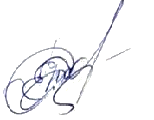 Т.Є. Рожновазавідувач кафедрипублічного управління і проектного менеджменту, кандидат наук з державного управління, доцент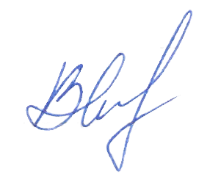 В.В. Морозпрофесорка кафедри публічного управління і проектного менеджменту,докторка наук з державного управління, професорка,гарант програми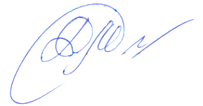 І.О. Дегтярьовапрофесорка кафедри публічного управління і проектного менеджменту,кандидатка наук з державного управління, доцентка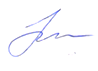 О.А. КовтунГолова предметної комісії: професорка кафедри публічного управління і проектного менеджменту,докторка наук з державного управління, професорка,гарант програмиІ.О. ДегтярьоваЗавідувач кафедрипублічного управління і проектного менеджменту,кандидат наук з державного управління, доцентВ.В. МорозПОЯСНЮВАЛЬНА ЗАПИСКА…………………………………………………………..4ВИМОГИ ДО РІВНЯ ПІДГОТОВКИ ВСТУПНИКІВ	…………………………………..5ЗМІСТ ПРОГРАМНОГО МАТЕРІАЛУ………………………………………………….5РОЗДІЛ 1. Теорія й історія  публічного управління та адміністрування………………5РОЗДІЛ 2. Інститути, функції, методи і механізми  публічного управління та адміністрування……………………………………………………………………………7РОЗДІЛ 3. Публічне управління в умовах євроінтеграції………………………………8СПИСОК РЕКОМЕДОВАНИХ ДЖЕРЕЛ……………………………………………….9ПОРЯДОК ПРОВЕДЕННЯ, КРИТЕРІЇ ТА ШКАЛА ОЦІНЮВАННЯ ВСТУПНОГО ВИПРОБУВАННЯ………………………………………………………………………...11ОРІЄНТОВНИЙ ПЕРЕЛІК ПИТАНЬ ДО ВСТУПНОГО ВИПРОБУВАННЯ………...13Оцінка за 100-бальною шкалою91–10071–9051–700–50Оцінка за національною шкалою«5»відмінно«4»добре«3»задовільно«2»незадовільно